
AASP 2019-2020 Executive Board Nominations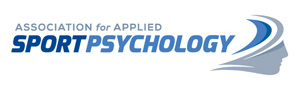 Thank you for your interest in running for a position on the AASP Executive Board.  Please indicate the position for which you would like to be nominated. Those who are elected will begin their terms at our next conference in October 2019.
Executive Board.  AASP is governed by an Executive Board made up of professional and student members. Typically, members selected to run for Executive Board positions have demonstrated consistent membership and involvement with the organization. If you are interested in being considered for nomination or would like to nominate someone else for a leadership position, please check the appropriate box below. 
  President-Elect					  Diversity/Inclusion Division Head  Professional Standards Division Head	             Publications/Information Division Head					   Scientific Program Division Head  Student Representative
Positions that will be available for election in 2019 will be:• President-Elect (3 year term on Board, 1 each as President-Elect, President, and Immediate Past President)• Diversity/Inclusion Division Head (3 year term)• Professional Standards Division Head (3 year term)• Publications/Information Division Head (3 year term)• Scientific Program Division Head (4 year term)• Student Representative (2 year term)Applicants should complete page 2 of this application, providing the following information:• Years of AASP Membership• AASP Committee / Leadership Involvement• Explain why you are interested in this leadership position• A short vision statement (maximum 500 words) – where should AASP focus its’ efforts in the future and how can you assist as an association leaderIf you have any questions about the responsibilities associated with these positions, please contact Adam Naylor, AASP’s Nominations/Leadership Development Chair at adam@telos-spc.com or Kent Lindeman, AASP Executive Director at (317) 205-9225 or via email at klindeman@hollandparlette.com.APPLICATION DEADLINE: MARCH 1, 2019
														

AASP • 8365 Keystone Crossing, Suite 107 • Indianapolis, IN 46240 • (317) 205-9225 • FAX (317) 205-9481info@appliedsportpsych.org • www.appliedsportpsych.orgAASP EXECUTIVE BOARD NOMINATIONS2019-2020NOMINATION FORMPLEASE ANSWER THE 4 QUESTIONS BELOW1) Year Joined AASP / Years of AASP Membership2) AASP Committee / Leadership Involvement (past and present)3) Please explain why you are interested in the specific leadership position you have indicated on page 1.4) Please provide a short vision statement (maximum 500 words) – where should AASP focus its’ efforts in the future and indicate how can you assist as an association leader.NameE-Mail AddressAffiliationTelephone